Жил когда-то в Палермо богатый купец. И была у него дочь. Да такая смышлёная, что едва её отняли от груди, как она могла уже здраво судить обо всём.Отец так и прозвал её – Мудрая Катерина.Когда девушке исполнилось шестнадцать, у неё умерла мать.Девушка так горевала, что отец не знал, как быть.Тогда он пригласил к себе самых знатных синьоров в городе и сказал:– Все вы знаете, как я люблю свою единственную дочь. С тех пор как умерла её мать, она сидит дома и не хочет никуда выходить.Ответили ему синьоры:– Всему свету известно, как умна и начитанна ваша дочь. Откройте школу. Пусть ваша дочь станет учительницей.– Ну что ж… – согласился купец.Позвал дочь и говорит: – Что ты скажешь, если мы откроем школу? А ты будешь в ней учительницей.Катерина согласилась.Учиться пришло много молодых людей. Катерина посадила всех за парты.– Это же сын угольщика, – говорили ей, – а вы посадили его рядом с дочерью принца!– Да что же здесь страшного? – отвечала она. – Хорош тот, кто хорошо учится.Начались занятия. У Катерины была плётка. Кто не учил урока, получал по заслугам.Слух о школе дошёл до королевского дворца, принц тоже захотел учиться и отправился к Мудрой Катерине.Она усадила его за парту. Подошла очередь отвечать принцу. Катерина вызвала его к доске и дала задачу, а он не сумел её решить. И тут же получил пощёчину. Вскочил принц и, красный от гнева, выбежал вон.Бросился он к отцу. – Хочу, – говорит, – жениться, а в жены хочу взять Мудрую Катерину.Король послал за купцом. Тот явился. – Слушаю, ваше величество.– Мой сын влюбился в твою дочь! Давай их поженим. – Как будет угодно вашему королевскому величеству, Но мы-то всего лишь купцы, а ваш сын – принц.Купец вернулся домой и говорит дочери: – Принц хочет жениться на тебе.– Хорошо, я пойду за него, – ответила девушка.Вскоре молодые сыграли пышную свадьбу.После венчания королева-мать приказала своей свите помочь жене королевича раздеться и уложить её в постель. Но сын сказал:– Нам не нужны слуги, чтобы раздевать нас. И стража за дверьми спальни тоже не нужна.Принц остался наедине со своей женой и говорит:– Катерина, помнишь пощёчину, которую ты мне дала? Раскаиваешься ли ты в своём поступке?– И не подумаю!– Ну тогда я тебя проучу!– И принц достал верёвку, чтобы спустить жену в подземелье.– Или ты раскаешься, или я спущу тебя в подземелье.– Ну что ж… Там прохладнее, – отвечает Катерина.Схватил принц жену и опустил в подземелье.На следующий день король и королева пришли к молодым, чтобы пожелать им доброго утра. – К нам нельзя! – ответил принц. – Катерина неважно себя чувствует.И открыл люк: – Ну как, женушка, провела ночь? – Спасибо, хорошо! Здесь такая прохлада, – ответила Катерина.– Думаешь о пощёчине, которую мне дала? – Я думаю о той, которую собираюсь тебе дать.Прошло два дня, оголодала девушка. Вынула она пластинку из корсета и стала ковырять в стене дырку. Долго ковыряла. На другой день проник в подземелье луч света. Посмотрела Катерина в щёлочку и видит: едет мимо секретарь её отца. – Дон Томазо! – позвала она. – Это я, Катерина. Передайте моему отцу, что я хочу поговорить с ним.Дон Томазо скоро вернулся с отцом Катерины и подошёл к тому месту, откуда доносился голос. – Отец! Вот какова моя судьба. Посадил меня муж в подземелье и голодом морит! – сказала Катерина. – Прикажите прокопать подземный ход из подвала нашего дома до подземелья.Пока рыли подземный ход, купец каждый день передавал дочери через отверстие в стене еду. А принц по три раза в день заглядывал в подземелье и всё спрашивал: – Катерина! Ты раскаялась в пощёчине, которую мне дала?Но Катерина была непреклонна.А тем временем землекопы выкопали подземный ход со светильниками через каждые двадцать шагов. И как только он был готов, Катерина стала уходить домой каждый раз после разговора с мужем.Вскоре принцу порядком надоела эта история. Однажды он открыл люк и говорит:– Я еду в Неаполь. Ничего не хочешь сказать мне?– Удачи, принц! Напиши, когда будешь возвращаться.Как только закрылся люк, Катерина побежала домой.– Отец! Мне нужны бригантина, служанки и нарядные платья. Служанок и вещи отправьте в Неаполь, снимите там дом напротив королевского дворца и ждите меня.Купец снарядил бригантину, а принц отправился в плавание на военном фрегате.Когда Катерина увидела, что муж уплыл, села она на свою бригантину и прибыла в Неаполь раньше его.А в Неаполе стала выходить на балкон как раз напротив королевского дворца. И надевала самые красивые платья. Принц же увидев синьору, так похожую на Катерину, тут же влюбился. Принц поприветствовал Катерину, и они стали беседовать.– Вы ещё не замужем, синьора? – поинтересовался принц.– Нет. А вы?– Я холост. Синьора, вы так похожи на девушку, которая когда-то мне очень нравилась! Не согласитесь ли вы стать моей женой?– Для меня это большая честь.И они поженились. Через несколько месяцев у Катерины родился замечательный мальчик.– Как же мы назовём нашего сына? – спросил принц.– Неаполь, – ответила Катерина.И мальчика назвали Неаполь.Так прошло два года. И вот однажды принц собрался в Геную. Принцесса отговаривала его, но он всё-таки решил ехать. И оставил жене бумагу, в которой говорилось, что его сын – наследник престола.Принц уехал, а Катерина написала своему отцу письмо, чтобы тот послал в Геную корабль с мебелью и прислугой, снял дом напротив королевского дворца и ждал её там. Купец так и сделал.Дочь купца прибыла в Геную раньше принца и поселилась в великолепном доме. Увидел он прекрасную молодую женщину, одетую в роскошное платье, и воскликнул:– Как же похожа она на Катерину и на мою жену в Неаполе! Не согласитесь ли вы стать моей женой?И послал к ней слугу с просьбой принять его. Катерина сказала, что охотно примет принца. Стали они беседовать, и принц спросил:– Синьора, вы замужем?– Вдова… – вздохнула Катерина.– А вы?– И я вдовец, – ответил принц.– Но у меня есть сын. А вы как две капли воды похожи на синьору, которую я когда-то знал в Палермо, и на синьору, которую я знал в Неаполе. Не согласитесь ли вы стать моей женой?Через неделю они поженились, и скоро у них родился сын, ещё красивее, чем первый. Принц был счастлив.– Как мы назовём нашего сына?– Генуя, – ответила жена.И мальчика назвали Генуя. Прошло ещё два года, и принц вновь собрался уезжать – в Венецию.– Принц! Вы уезжаете и бросаете меня с ребёнком!И принц оставил ей бумагу, где было сказано, что мальчик королевского происхождения.Пока муж готовился к отъезду, Катерина снова написала отцу, чтобы он выслал в Венецию корабль со слугами, утварью и красивыми платьями. После отъезда мужа села она на присланный корабль и приплыла в Венецию первой.– О небо! – воскликнул принц, увидев прекрасную синьору на балконе напротив своего дворца. – И эта женщина похожа на мою жену в Генуе, на жену в Неаполе и на Мудрую Катерину!Послал он к незнакомке слугу, а потом явился к ней сам.– Синьора! Как вы похожи на моих знакомых синьор, на одну в Палермо, на другую в Неаполе, на третью в Генуе!.. Не согласитесь ли вы стать моей женой?Через неделю они поженились. Родилась у них девочка, красивая, как солнце. И назвали её Венеция.Через два года принц снова засобирался в дорогу, и как ни упрашивала его Катерина, он не хотел оставаться.И принц отправился в Палермо. Катерина опять оказалась там раньше. Пошла в дом своего отца и оттуда по подземному ходу проникла в свою темницу. Приехав в замок, принц открыл люк и спросил, не раскаялась ли Катерина за то, что дала ему пощёчину.– Принц, подумай лучше о той пощёчине, которую ещё получишь.– Раскайся! Не то женюсь на другой!– Да женись!– Если раскаешься, снова будешь моей женой.– Никогда!..Тогда принц объявил, что его жена умерла и он хочет снова жениться. И попросил всех королей как можно скорее прислать портреты своих дочерей. Из всех портретов больше всего ему понравился портрет дочери английского короля. Принц пригласил её приехать, чтобы обвенчаться с нею.На церемонию в Палермо прибыла вся семья английского короля. На следующий день была назначена свадьба. Что же оставалось делать Катерине?Приготовила она три великолепных королевских платья для своих детей. Оделась, как принцесса, села вместе с детьми в карету и поехала ко дворцу короля. Показался свадебный кортеж, и Катерина говорит детям:– Неаполь, Генуя, Венеция! Идите и поцелуйте руку вашему отцу.Дети побежали и поцеловали руку принцу. Увидел принц детей и понял, что побеждён.– Вот какую пощёчину ты собиралась мне дать! – воскликнул принц и обнял детей.Катерина объяснила мужу, почему он встречал столько похожих женщин. Стыдно ему стало, и попросил он у неё прощения. И зажили они с тех пор весело и счастливо.А дочь английского короля так ни с чем и уехала восвояси.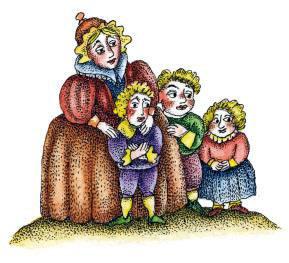 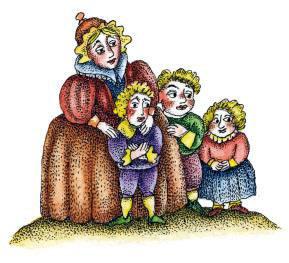 